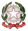 Ministero dell’Istruzione e del MeritoIstituto Comprensivo “Armando Diaz”Piazza Cardinal G. Massaia, 2 - 20123 Milano - Tel. 02 884 461 45 C.F. 80127150151 - Cod. Meccanografico MIIC8BB008 - Codice Univoco Ufficio UFG5KCEmail: miic8bb008@istruzione.it - Pec: miic8bb008@pec.istruzione.it - Sito web: www.icdiaz.edu.itComunicazione di infortunio alunniAlunno/a  Nato/a a                                                       il                              iscritto/a nell’anno scolastico                                  alla classe            sez.           del plesso                            data dell’infortunio                                        ora                   Breve relazione della dinamica:Testimoni presenti al fatto:                                       Attività che si stava svolgendo:                           Precauzioni adottate dal docente per la tutela dell’incolumità degli alunni:                     Conseguenze dell’infortunio:                                                Prime cure prestate:                                    	da:                                                 	quando:                                             Avvertita la famiglia alle ore:              Avvertita la segreteria alle ore:Prelevat    dalla famiglia alle ore:Milano, il                   Firma del docente